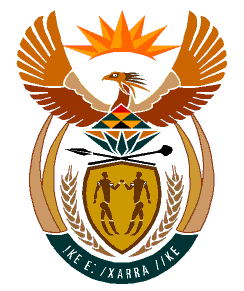 MINISTRYHUMAN SETTLEMENTS	REPUBLIC OF SOUTH AFRICA 	Private Bag X645, Pretoria, 0001. Tel: (012) 421 1309, Fax: (012) 341 8513  Private Bag X9029, Cape Town, 8000. Tel (021) 466 7603, Fax: (021) 466 3610 NATIONAL ASSEMBLYQUESTION FOR WRITTEN REPLYQUESTION NO.: 2399DATE OF PUBLICATION: MONDAY, 20 JUNE 20222399.	Ms E L Powell (DA) to ask the Minister of Human Settlements: What are the details in respect of the (a) names, (b) salaries, (c) date of commencement of service, (d) terms of references and (e) performance outcomes of all members of the Human Settlements War Room that she announced during the delivery of her department’s 2022 Budget Vote?  NW2824EREPLY: (a), (b) and (c) are reflected in the table below:(d) The terms of reference for the War Room provides for delivery objective on human settlements sector, aimed at improving inter-governmental relations across the human settlements sector, addressing service delivery challenges and fast-tracking the implementation of matters raised in provincial visits; as well as overall human settlements service delivery.(e) The War Room was established in May 2022; the performance outcomes will be provided as the work continues in various strategic interventions. No:(a) names(b) salaries(c) date of commencement of service?Contract durationMr. Dan Metlana Gorbachev Mashitisho (Chairperson) Qualifications:BA LegalPost Graduate Diploma in Management (PDM)Postgraduate Diploma in Labour Law (PDL)Master of Business AdministrationRemunerated at R 5260 per day for a maximum period not exceeding 20 days per month21 March 202212 monthsDr. Mmaphaka Ephraim TauQualifications:PhD in Development and ManagementMagister in Disaster ManagementMasters in Development StudiesHonours in Development StudiesHigher Education Diploma  Bachelor of Arts Remunerated at R 4317 per day for a maximum period not exceeding 20 days per month01 May 202212 months Mr. Abongile DyariweQualifications:MSc Degree (Built Environment (Project Management)Advanced Programme in Sourcing and Supply Chain ManagementAdvanced Diploma (PM Ideas) Advanced Project ManagementBTech Degree: (CPUT) Civil Engineering (Urban Engineering)National Diploma: (CPUT) Civil EngineeringRemunerated at R 4317 per day for a maximum period not exceeding 20 days per month01 May 202212 monthsMr. Job Katlego DitshegoQualifications:B-Tech: Civil Engineering (Transportation)National Diploma: Civil EngineeringRemunerated at R 4317 per day for a maximum period not exceeding 20 days per month01 May 202212 monthsMr. Kwena MaphotoQualifications:National Higher Diploma (Civil Engineering)Baccalareus Technologiae: Engineering (Civil)Remunerated at R 4317 per day for a maximum period not exceeding 20 days per month01 May 202212 monthsMs Patience Ntombifikile NdlovuQualifications:B.Soc.Sc degree BA (Hons) Masters in Urban & Regional Planning Specialist Project Management Programme NQF 6Remunerated at R 4317 per day for a maximum period not exceeding 20 days per month01 May 202212 months